     CELEBRATION OF AMERICA 2018 4TH OF JULY     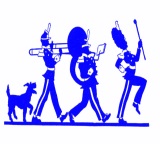 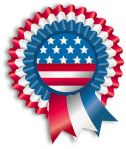 ENTRY INFORMATION FORM FOR SPACE IN THE 20184TH OF JULY PARADEOrganization: _________________________________________________________________Address: _____________________________________________________________________Contact Person: _______________________________________________________________ Phone: ________________   Email: _______________________________________________We will be using street parking space to queue in.  You will be assigned a space or spaces based on the size of your entry.  It would be very helpful to describe your entry so we can get you enough space.  Remember to show AMERICA’S PRIDE by decorating your entry.	____Band____Walking group [approximate number] _____________Single Vehicle____Multiple Vehicle [Type & number] ________Horses [number]____	____Fire Truck	____Truck pulling trailer [total length]: ______	____Motorcycle group [number _______	____OTHER ____________________________________________________________	____Special placement or accommodation requests: _______________________________________________________________________________________________We will contact you before the parade with your space number and its street location.  Preferably by email if you provide one. Dead line for Entry June 27th, 2018 If you have any questions, PLEASE call Parade Directors Don Davis, at 304-328-5491 or email Gmaudie@frontiernet.net ASSEMBLY BEGINS—5:30 PM		PARADE KICKOFF 6:30 PMWe thank you for your participation in the CELEBRATION OF AMERICA 2018 4TH OF JULY PARADEPlease mail or email information to: Donald Davis, 1910 Lazzell Union Road, Maidsville, WV 26541 or email to: Gmaudie@frontiernet.net  A $25.00 donation is requested from all political candidates that enter the 4th of July parade. Mail to Donald Davis, 1910 Lazzell Union Road, Maidsville, WV 26541and make check payable to the CELEBRATION OF AMERICA 2018